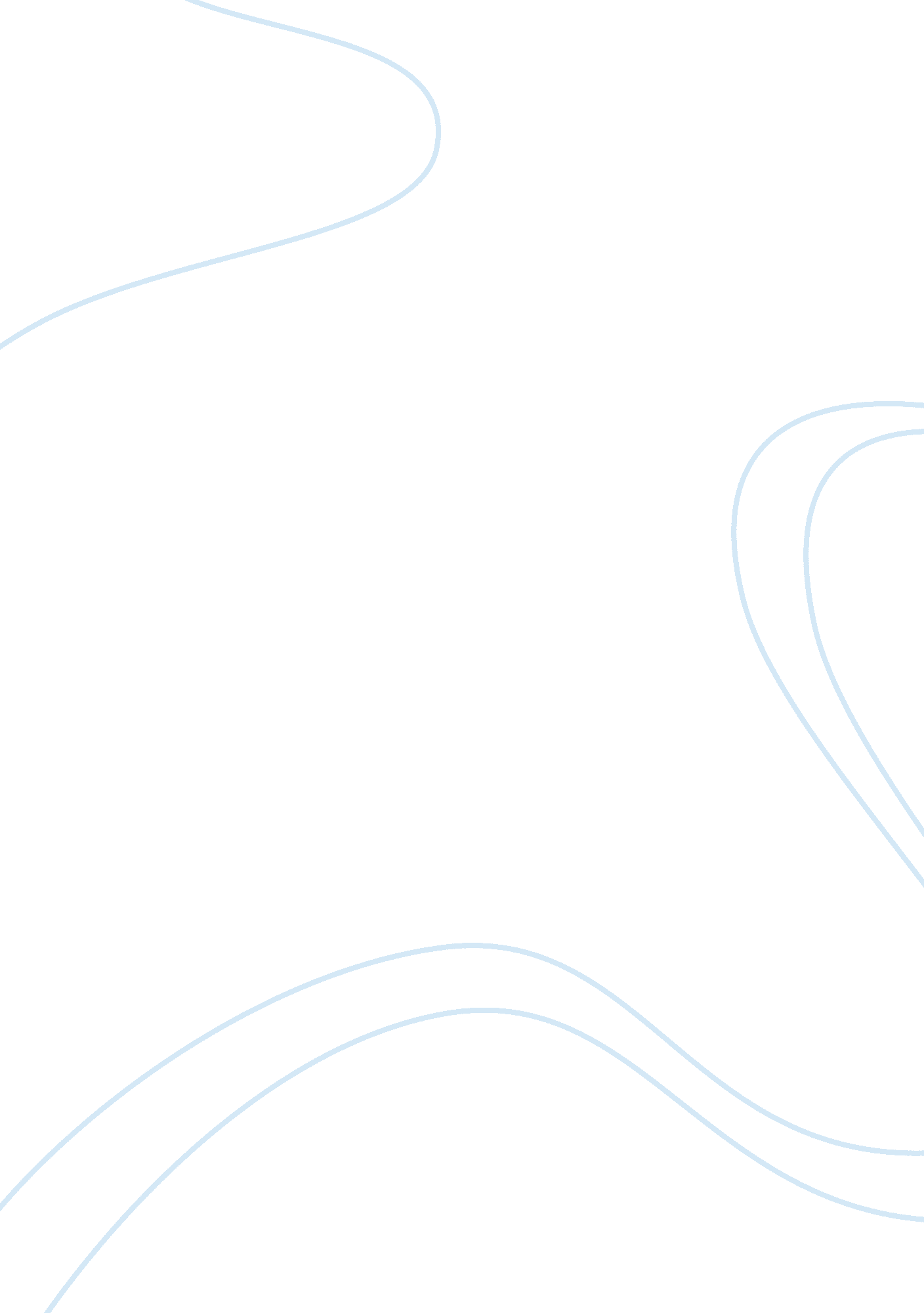 What role do nurses play in the provison of safe quality patient centered careHealth & Medicine, Nursing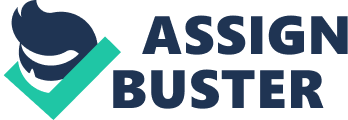 Role of Nurses in Providing Safe, Quality Patient Centered Care Role of Nurses in Providing Safe Quality Patient Centered Care First, nurses acknowledge a patient as the basis of control in offering considerate and organized care that is focused on high opinion for the patient’s first choices, values, and requirements (Hughes, 2008). To do this, nurse have to examine the many dimensions of patient-centered care such as organization and incorporation of care, data, communication, and training, physical well-being, and emotional help. This examination requires the nurse to show patience, preferences and articulated needs, diagnosis, application of care plan, and the assessment of care-communicate patience values. 
Secondly, nurses have to work well within professional nursing and medical practitioner groups by facilitating open communication, maintaining shared respect, and contributing to decision-making processes. Nurses can perform this role by examining their individual and joint strong suits, weaknesses, and values as members of a group (Cronenwett et al., 2007). To do this, nurses need to be skilled in showing awareness of their own strong points, weaknesses, and constantly planning for development in employing themselves in active group growth. 
Third, nurses incorporate the best, most recent proof with medical expertise and patient/family predilections and standards for delivering prime healthcare. This role is made possible by the nurses’ knowledge of health study mythologies and procedures. This knowledge comes about through nurses’ skills in applying health study methods and procedures together with researchers to produce new information and practice (Cronenwett et al., 2007). Lastly, nurses use information to observe the results of care protocols and apply development techniques to design while trying changes that enhance the eminence and safety of healthcare frameworks constantly (Hughes, 2008). Nurses perform this role by bearing the knowledge of defining approaches for developing results of care in their respective work surroundings. 
References 
Cronenwett, L., Sherwood, G., Barnsteiner, J., Johnson, J., Mitchell, P., Sullivan, D. T., Warren, J. (2007). Quality and safety education for nurses. Journal Of The American Academy Of Nursing, 55(3), 122–31. 
Hughes R. G. (2008). Nurses at the “ Sharp End” of Patient Care. In: Hughes RG, editor. Patient Safety and Quality: An Evidence-Based Handbook for Nurses. Rockville (MD): Agency for Healthcare Research and Quality (US); Chapter 2. Retrieved from http://www. ncbi. nlm. nih. gov/books/NBK2672/ 